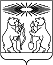 О внесении изменений в решение Северо-Енисейского районного Совета депутатов «Об утверждении Положения о муниципальном контроле в сфере благоустройства на территории населенных пунктов Северо-Енисейского района Красноярского края»В целях реализации полномочий органов местного самоуправления по осуществлению муниципального контроля в сфере благоустройства на территории населенных пунктов Северо-Енисейского района, руководствуясь пунктом 19 части 1 статьи 14 Федерального закона от 06.10.2003 № 131-ФЗ «Об общих принципах организации местного самоуправления в Российской Федерации», Федеральным законом от 31.07.2020 № 248-ФЗ «О государственном контроле (надзоре) и муниципальном контроле в Российской Федерации», статьей 24 Устава Северо-Енисейского района, Северо-Енисейский районный Совет депутатов РЕШИЛ:1. Внести в приложение к решению Северо-Енисейского районного Совета депутатов от 29.09.2021 № 182-12 «Об утверждении Положения о муниципальном контроле в сфере благоустройства на территории населенных пунктов Северо-Енисейского района Красноярского края» (в редакции решения Северо-Енисейского районного Совета депутатов от 24.11.2022 № 498-29) (далее – решение) следующее изменение:абзац первый пункта 1.6 изложить в следующей редакции:«1.6 Должностным лицом Контрольного органа, уполномоченным осуществлять муниципальный контроль в сфере благоустройства, является главный специалист - муниципальный инспектор в сфере благоустройства и дорожного контроля, в должностные обязанности которого в соответствии с настоящим Положением, должностной инструкцией входит осуществление полномочий по муниципальному контролю в сфере благоустройства отдела архитектуры и градостроительства администрации Северо-Енисейского района, в том числе проведение профилактических и контрольных мероприятий (далее − Инспектор)».2. Настоящее решение вступает в силу со дня его официального опубликования в газете «Северо-Енисейский вестник» и подлежит размещению на официальном сайте Северо-Енисейского района (www.admse.ru).РОССИЙСКАЯ ФЕДЕРАЦИЯСеверо-Енисейский районный Совет депутатовКрасноярский крайСеверо-Енисейский районРЕШЕНИЕРОССИЙСКАЯ ФЕДЕРАЦИЯСеверо-Енисейский районный Совет депутатовКрасноярский крайСеверо-Енисейский районРЕШЕНИЕ«12» января 2023 г.№ 543-31Председатель Северо-Енисейского районного Совета депутатов	_________________ Т.Л. Калинина«12» января 2023 годаГлава Северо-Енисейского района__________________ А.Н.Рябцев«12» января 2023 года